                                                                                                                     УТВЕРЖДАЮ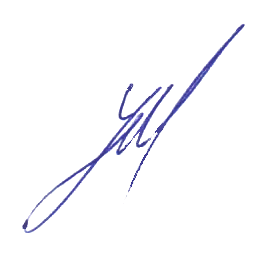                                                                                              Председатель Комиссии                                                                                             Покамин В.М.                                  15.05.2023                            (должность, Ф.И.О., подпись, дата)ЗАКЛЮЧЕНИЕ №      1/1    от        15.05.2023ПО РЕЗУЛЬТАТАМ ОБЩЕСТВЕННЫХ ОБСУЖДЕНИЙ по вопросу предоставления разрешения на отклонение от предельных параметров разрешенного строительства, реконструкции объектов капитального строительства в части уменьшения минимальных отступов от границ земельного участка с кадастровым номером 50:48:0010411:388, площадью 1175 кв. м, расположенного по адресу: Российская Федерация, Московская область, г. Реутов, ул. МКАД 3 км, (восточнее дома 3). (наименование проекта)1. Общие сведения о проекте, представленном на общественные обсуждения:На земельном участке предполагается строительство объекта капитального строительства – «Объект дорожного сервиса – «Автосалон» этажностью -2 этажа, надземных – 2 этажа. (высота 1-го этажа – 4,2-6,9, высота 2-го этажа – 3,0 (метров)), площадью застройки 759 кв.м и общей площадью 1005,6 кв. м.Проектные расстояния от границ земельного участка до проектируемого объекта капитального строительства составляют:от границы со стороны поворотных точек по ГПЗУ точки 3-2 – 2,0 м;от границы со стороны поворотных точек по ГПЗУ точки 7-2 – 2,1 м;от границы со стороны поворотных точек по ГПЗУ точки 5-7 – 0 м;от границы со стороны поворотных точек по ГПЗУ точки 5-3 – 1,1 м.Характеристики конструкций, планируемого к размещению объекта капитального строительства: фундамент – свайно-ростверковый; перекрытия - монолитные по профлисту, толщиной 200мм; кровля – плоская неэксплуатируемая, с внутренним водостоком. Покрытие – полимерная мембрана ТЕХНОНИКОЛЬ; ограждающие конструкции – сэндвич панель с облицовкой металлокасетами; цоколь –плитка керамогранит; несущие конструкции – металлический каркас.Проект разработан в соответствие с Градостроительным кодексом Российской Федерации, Генеральным планом городского округа Реутов, утвержденным решением Совета депутатов города Реутов Московской области от 29.06.2011 № 134/16, Правилами землепользования и застройки территории (части территории) городского округа Реутов Московской области, утвержденными постановлением Администрации городского округа Реутов от 16.02.2021 № 32-ПА. Функциональное зонирование данной территории в соответствие с Генеральным планом городского округа Реутов – многофункциональная общественно-деловая зона, в соответствие с Правилами землепользования и застройки территории (части территории) городского округа Реутов Московской области – многофункциональная общественно-деловая зона (О-1). Земли населённых пунктов.2. Заявитель (в случае рассмотрения проекта планировки территории и (или) проекта межевания территории, проекта решения о предоставлении разрешений на условно разрешённые виды использования земельных участков или объектов капитального строительства, проекта решения на предоставление разрешения на отклонение от предельных параметров разрешённого строительства, реконструкции объектов капитального строительства)    ООО «ИНТЕГРИРУЙ ЭТО».3. Организация разработчик ООО «ТС», 141441, обл. Московская, г. Солнечногорск, д. Лигачёво, ул. Подмосковная (Днп Зеленая Усадьба Тер.), д.1А, gribova_i@mail.ru.(наименование, юридический адрес, телефон, адрес электронной почты)4. Сроки проведения общественных обсуждений     с 14.04.2023 по 12.05.2023.Распоряжение Администрации городского округа Реутов от 12.04.2023 № 69-РА «О проведении общественных обсуждений по вопросу предоставления разрешения на отклонение от предельных параметров разрешённого строительства, реконструкции объекта капитального строительства в части уменьшения минимальных отступов от границ земельного участка площадью 1175 кв.м с кадастровым номером 50:48:0010411:388, расположенного по адресу: Российская Федерация, Московская область, г. Реутов, ул. МКАД 3 км, (восточнее дома 3)». 5. Формы оповещения о начале общественных обсуждений (название, номер, дата печатных изданий и др. формы) Газета «ПроРеут» от 14.04.2023 № 8/23, официальный сайт Администрации городского округа Реутов Московской области от 14.04.2023, 21.04.2023 https://reutov.net/building/.5. Сведения о проведении экспозиции по материалам (где и когда проведена, количество предложений и замечаний) Информационные материалы по теме общественных обсуждений представлены на экспозиции по адресу: Московская область, городской округ Реутов, ул. Лесная, д.4, Управление по архитектуре и градостроительству Администрации городского округа Реутов и на сайте Администрации городского округа Реутов в разделе строительство – публичные слушания. http://www.reutov.net/building/.6. Сведения о проведении экспозиции по материалам (где и когда проведена, количество предложений и замечаний)Информационные материалы по теме общественных обсуждений представлены на экспозиции по адресу: Московская область, городской округ Реутов, ул. Лесная, д.4, Управление по архитектуре и градостроительству Администрации городского округа Реутов и на сайте Администрации городского округа Реутов в разделе строительство – публичные слушания https://reutov.net/building/. Во время проведения общественных обсуждений письменных обращений с замечаниями и предложениями поступило – 1.7. Сведения о количестве участников общественных обсуждений – 1.Предложения и замечания участников общественных обсуждений   Количество   ВыводыПисьменных обращений с предложениями поступило – 1, с замечаниями – 0.Признать общественные обсуждения по вопросу предоставления разрешения на отклонение от предельных параметров разрешенного строительства, реконструкции объектов капитального строительства в части уменьшения минимальных отступов от границ земельного участка с кадастровым номером 50:48:0010411:388, площадью 1175 кв. м, расположенного по адресу: Российская Федерация, Московская область, г. Реутов, ул. МКАД 3 км, (восточнее дома 3), состоявшимися.8. Сведения о протоколе общественных обсуждений (реквизиты протокола)Протокол общественных обсуждений № 1 от 15.05.2023 по вопросу предоставления разрешения на отклонение от предельных параметров разрешенного строительства, реконструкции объектов капитального строительства в части уменьшения минимальных отступов от границ земельного участка с кадастровым номером 50:48:0010411:388, площадью 1175 кв. м, расположенного по адресу: Российская Федерация, Московская область, г. Реутов, ул. МКАД 3 км, (восточнее дома 3) подписан секретарем Комиссии об организации и проведении общественных обсуждений по вопросам градостроительной деятельности на территории городского округа Реутов Московской области и утвержден председателем Комиссии Покаминым В.М. 15.05.2023.9. Выводы и рекомендации по проведению общественных обсуждений по проекту (аргументированные рекомендации Уполномоченного органа о целесообразности или нецелесообразности учёта, внесённых участниками общественных обсуждений предложений и замечаний и выводы по результатам общественных обсуждений): Утвердить протокол общественных обсуждений № 1 от 15.05.2023. Рекомендовать Главе городского округа Реутов согласовать проект по вопросу предоставления разрешения на отклонение от предельных параметров разрешенного строительства, реконструкции объектов капитального строительства в части уменьшения минимальных отступов от границ земельного участка с кадастровым номером 50:48:0010411:388, площадью 1175 кв. м, расположенного по адресу: Российская Федерация, Московская область, г. Реутов, ул. МКАД 3 км, (восточнее дома 3).Комиссия считает целесообразным внести необходимые изменения, с учетом выводов из предложений, отраженных в протоколе № 1 от 15.05.2023 по результатам общественных обсуждений и направить материалы общественных обсуждений с учетом предложений, поступивших в ходе общественных обсуждений в Комитет по архитектуре и градостроительству Московской области.Секретарь комиссии общественных обсуждений                                                       А.А. Овчинникова